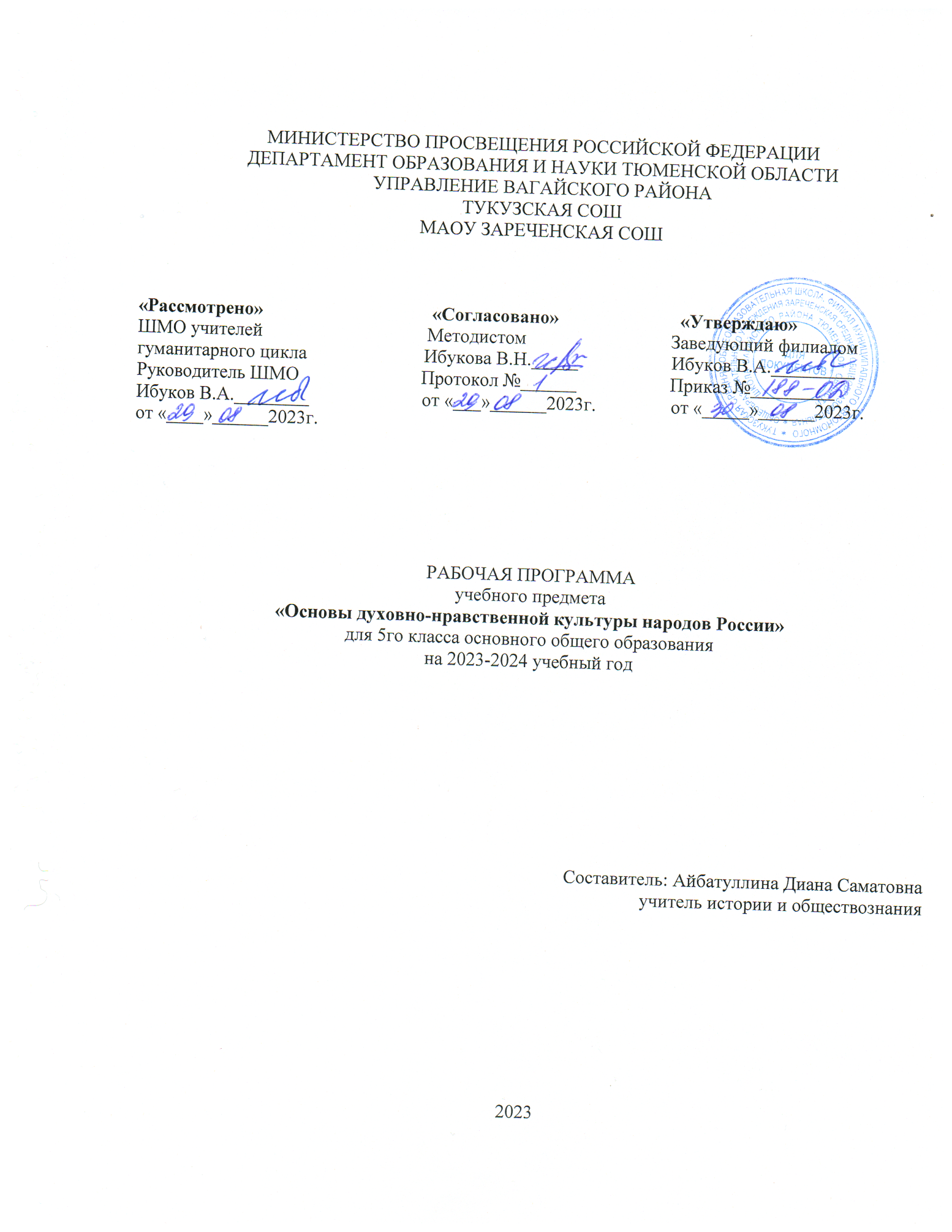 ПОЯСНИТЕЛЬНАЯ ЗАПИСКАПрограмма по предметной области «Основы духовно-нравственной культуры народов России» (далее  — ОДНКНР) для 5 классов образовательных организаций составлена в соответствии с: 	требованиями Федерального государственного образовательного стандарта основного общего образования (ФГОС ООО) (утверждён приказом  Министерства просвещения Российской Федерации от 31 мая 2021 г. № 287); 
	требованиями к результатам освоения программы основного общего образования (личностным, метапредметным, предметным); 
	основными подходами к развитию и формированию универсальных учебных действий (УУД) для основного общего образования.В программе по данному курсу соблюдается преемственность с Федеральным государственным образовательным стандартом начального общего образования, а также учитываются возрастные и психологические особенности обучающихся на ступени основного общего образования, 
необходимость формирования межпредметных связей. Также в программе учитывается, что данная дисциплина носит культурологический и воспитательный характер, что позволяет утверждать, что именно духовно-нравственное развитие обучающихся в духе общероссийской гражданской идентичности на основе традиционных российских духовно-нравственных ценностей — важнейший результат обучения ОДНКНР.Сохранение традиционных российских духовно-нравственных ценностей как значимой части культурного и исторического наследия народов России — один из ключевых национальных приоритетов Российской Федерации, способствующих дальнейшей гуманизации и развитию российского общества, формированию гражданской идентичности у подрастающих поколений.Согласно Стратегии национальной безопасности Российской Федерации (утверждена указом Президента Российской Федерации от 2  июля 2021 г. № 400, пункт 91), к традиционным российским духовно-нравственным ценностям относятся жизнь, достоинство, права и свободы человека, патриотизм, гражданственность, служение Отечеству и ответственность за его судьбу, высокие нравственные идеалы, крепкая семья, созидательный труд, приоритет духовного над материальным, гуманизм, милосердие, справедливость, коллективизм, взаимопомощь и взаимоуважение, 
историческая память и преемственность поколений, единство народов России. Именно традиционные российские духовно-нравственные ценности объединяют Россию как многонациональное и 
многоконфессиональное государство, лежат в основе представлений о гражданской идентичности как ключевом ориентире духовно-нравственного развития обучающихся.Центральная идея гражданской идентичности — образ будущего нашей страны, который 
формируется с учётом национальных и стратегических приоритетов российского общества, 
культурно-исторических традиций всех народов России, духовно-нравственных ценностей, присущих ей на протяжении всей её истории.В  процессе изучения курса ОДНКНР школьники получают возможность систематизировать, расширять и углублять полученные в рамках общественно-научных дисциплин знания и представления о структуре и закономерностях развития социума, о прошлом и настоящем родной страны, находить в истории российского общества существенные связи с традиционной духовно-нравственной культурой России, определять свою идентичность как члена семьи, школьного коллектива, региональной общности, гражданина страны с опорой на традиционные духовно-нравственные ценности.Не менее важно отметить, что данный курс формируется и преподаётся в соответствии с 
принципами культурологичности и культуросообразности, научности содержания и подхода к отбору информации, соответствия требованиям возрастной педагогики и психологии.В процессе изучения курса обучающиеся получают представление о существенных взаимосвязях между материальной и духовной культурой, обусловленности культурных реалий современного общества его духовно-нравственным обликом. Изучаются основные компоненты культуры, её специфические инструменты самопрезентации, исторические и современные особенности духовно-нравственного развития народов России.Содержание курса направлено на формирование нравственного идеала, гражданской идентичности личности обучающегося и воспитание патриотических чувств к Родине (осознание себя как гражданина своего Отечества), формирование исторической памяти.Материал курса представлен через актуализацию макроуровня (Россия в целом как 
многонациональное, поликонфессиональное государство, с едиными для всех законами, 
общероссийскими духовно-нравственными и культурными ценностями) на микроуровне (собственная идентичность, осознанная как часть малой Родины, семьи и семейных традиций, этнической и религиозной истории, к которой принадлежит обучающийся как личность).Принцип культурологичности в преподавании означает важность культурологического, а не конфессионального подхода, отсутствие культурной, этнической, религиозной ангажированности в содержании предмета и его смысловых акцентах.Принцип научности подходов и содержания в преподавании данной дисциплины означает важность терминологического единства, необходимость освоения основных научных подходов к рассмотрению культуры и усвоению научной терминологии для понимания культурообразующих элементов и формирования познавательного интереса к этнокультурным и религиозным феноменам.Принцип соответствия требованиям возрастной педагогики и психологии включает отбор тем и содержания курса согласно приоритетным зонам ближайшего развития, когнитивным способностям и социальным потребностям обучающихся, содержанию гуманитарных и общественно-научных учебных предметов.Принцип формирования гражданского самосознания и общероссийской гражданской идентичности обучающихся в процессе изучения курса предметной области ОДНКНР включает осознание важности наднационального и надконфессионального гражданского единства народов России как 
основополагающего элемента в воспитании патриотизма и любви к Родине. Данный принцип должен быть реализован через поиск объединяющих черт в духовно-нравственной жизни народов России, их культуре, религии и историческом развитии.ЦЕЛИ И ЗАДАЧИ ИЗУЧЕНИЯ УЧЕБНОГО КУРСА «ОСНОВЫ ДУХОВНО-НРАВСТВЕННОЙ КУЛЬТУРЫ НАРОДОВ РОССИИ»Целями изучения учебного курса являются:—  формирование общероссийской гражданской идентичности обучающихся через изучение культуры (единого культурного пространства) России в контексте процессов 
этноконфессионального согласия и взаимодействия, взаимопроникновения и мирного сосуществования народов, религий, национальных культур;—  создание условий для становления у обучающихся мировоззрения на основе традиционных российских духовно-нравственных ценностей, ведущих к осознанию своей принадлежности к многонациональному народу Российской Федерации;—  формирование и сохранение уважения к ценностям и убеждениям представителей разныхнациональностей и вероисповеданий, а также способности к диалогу с представителями других культур и мировоззрений;—  идентификация собственной личности как полноправного субъекта культурного, исторического и цивилизационного развития страны.Цели курса определяют следующие задачи:—  овладение предметными компетенциями, имеющими преимущественное значение для формирования гражданской идентичности обучающегося;—  приобретение и усвоение знаний о нормах общественной морали и нравственности как основополагающих элементах духовной культуры современного общества;—  развитие представлений о значении духовно-нравственных ценностей и нравственных норм для достойной жизни личности, семьи, общества, ответственного отношения к будущему отцовству и материнству;—  становление компетенций межкультурного взаимодействия как способности и готовности вести межличностный, межкультурный, межконфессиональный диалог при осознании и сохранении собственной культурной идентичности;—  формирование основ научного мышления обучающихся через систематизацию знаний и представлений, полученных на уроках литературы, истории, изобразительного искусства, музыки;—  обучение рефлексии собственного поведения и оценке поведения окружающих через развитие навыков обоснованных нравственных суждений, оценок и выводов;—  воспитание уважительного и бережного отношения к историческому, религиозному и культурному наследию народов России;—  содействие осознанному формированию мировоззренческих ориентиров, основанных на приоритете традиционных российских духовно-нравственных ценностей;—  формирование патриотизма как формы гражданского самосознания через понимание роли личности в истории и культуре, осознание важности социального взаимодействия, гражданской идентичности для процветания общества в целом.	Изучение курса «Основы духовно-нравственной культуры народов России» вносит значительный вклад в достижение главных целей основного общего образования, способствуя:—  расширению и систематизации знаний и представлений школьников о культуре и духовных традициях народов России, о нравственных ценностях, полученных при изучении основ религиозной культуры и светской этики, окружающего мира, литературного чтения и других предметов начальной школы;—  углублению представлений о светской этике, религиозной культуре народов России, их роли в развитии современного общества;—  формированию основ морали и нравственности, воплощённых в семейных, этнокультурных и религиозных ценностях, ориентированных на соизмерение своих поступков с нравственными идеалами, на осознание своих обязанностей перед обществом и государством;—  воспитанию патриотизма; уважения к истории, языку, культурным и религиозным традициям своего народа и других народов России, толерантному отношению к людям другой культуры, умению принимать и ценить ценности других культур, находить в них общее и особенное, черты, способствующие взаимному обогащению культур;—  пробуждению интереса к культуре других народов, проявлению уважения, способности к сотрудничеству, взаимодействию на основе поиска общих культурных стратегий и идеалов;—  осознанию приоритетной значимости духовно-нравственных ценностей, проявляющейся в преобладании этических, интеллектуальных, альтруистических мотивов над потребительскими и эгоистическими;—  раскрытию природы духовно-нравственных ценностей российского общества, объединяющих светскость и духовность;—  формирование ответственного отношения к учению и труду, готовности и способности обучающихся к саморазвитию и самообразованию на основе мотивации к обучению и познанию, осознанному выбору ценностных ориентаций, способствующих развитию общества в целом;—  получению научных представлений о культуре и её функциях, особенностях взаимодействия с социальными институтами, а, следовательно, способности их применять в анализе и изучении социально-культурных явлений в истории и культуре России и современном обществе, давать нравственные оценки поступков и событий на основе осознания главенствующей роли духовно-нравственных ценностей в социальных и культурно-исторических процессах;—  развитию информационной культуры школьников, компетенций в отборе, использовании и структурировании информации, а также возможностей для активной самостоятельной познавательной деятельности.МЕСТО УЧЕБНОГО КУРСА «ОСНОВЫ ДУХОВНО-НРАВСТВЕННОЙ КУЛЬТУРЫ НАРОДОВ РОССИИ» В УЧЕБНОМ ПЛАНЕ	Учебный курс "Основы духовно-нравственной культуры народов России" изучается с 5го класса. Всего часов по учебному плану: 34. Общая недельная нагрузка обучения составляет 1час в неделю. СОДЕРЖАНИЕ УЧЕБНОГО ПРЕДМЕТА  «ОСНОВЫ ДУХОВНО-НРАВСТВЕННОЙ КУЛЬТУРЫ НАРОДОВ РОССИИ» Тематический блок 1. «Россия — наш общий дом» Тема 1. Зачем изучать курс «Основы духовно-нравственной культуры народов России»? Формирование и закрепление гражданского единства. Родина и Отечество. Традиционные ценности и ролевые модели. Традиционная семья. Всеобщий характер морали и нравственности. Русский язык и единое культурное пространство. Риски и угрозы духовно-нравственной культуре народов России. Тема 2. Наш дом  — Россия. Россия  — многонациональная страна. Многонациональный народ Российской Федерации. Россия как общий дом. Дружба народов. Тема 3. Язык и история. Что такое язык? Как в языке народа отражается его история? Язык как инструмент культуры. Важность коммуникации между людьми. Языки народов мира, их взаимосвязь. Тема 4. Русский язык — язык общения и язык возможностей. Русский язык  — основа российской культуры. Как складывался русский язык: вклад народов России в его развитие. Русский язык как культурообразующий проект и язык межнационального общения. Важность общего языка для всех народов России. Возможности, которые даёт русский язык. Тема 5. Истоки родной культуры. Что такое культура. Культура и природа. Роль культуры в жизни общества. Многообразие культур и его причины. Единство культурного пространства России. Тема 6. Материальная культура. Материальная культура: архитектура, одежда, пища, транспорт, техника. Связь между материальной культурой и духовно-нравственными ценностями общества. Тема 7. Духовная культура. Духовно-нравственная культура. Искусство, наука, духовность. Мораль, нравственность, ценности. Художественное осмысление мира. Символ и знак. Духовная культура как реализация ценностей. Тема 8. Культура и религия. Религия и культура. Что такое религия, её роль в жизни общества и человека. Государствообразующие религии России. Единство ценностей в религиях России.Тема 9. Культура и образование. Зачем нужно учиться? Культура как способ получения нужных знаний. Образование как ключ к социализации и духовно-нравственному развитию человека. Тема 10. Многообразие культур России (практическое занятие). Единство культур народов России. Что значит быть культурным человеком? Знание о культуре народов России.Тематический блок 2. «Семья и духовно-нравственные ценности»Тема 11. Семья  — хранитель духовных ценностей. Семья  — базовый элемент общества. Семейные ценности, традиции и культура. Помощь сиротам как духовно-нравственный долг человека. Тема 12. Родина начинается с семьи. История семьи как часть истории народа, государства, человечества. Как связаны Родина и семья? Что такое Родина и Отечество? Тема 13. Традиции семейного воспитания в России. Семейные традиции народов России. Межнациональные семьи. Семейное воспитание как трансляция ценностей. Тема 14. Образ семьи в культуре народов России. Произведения устного поэтического творчества (сказки, поговорки и т. д.) о семье и семейных обязанностях. Семья в  литературе и произведениях разных видов искусства. Тема 15. Труд в истории семьи. Социальные роли в истории семьи. Роль домашнего труда. Роль нравственных норм в благополучии семьи. Тема 16. Семья в современном мире (практическое занятие). Рассказ о своей семье (с использованием фотографий, книг, писем и др.). Семейное древо. Семейные традиции. Тематический блок 3. «Духовно-нравственное богатство личности»Тема 17. Личность  — общество  — культура. Что делает человека человеком? Почему человек не может жить вне общества. Связь между обществом и культурой как реализация духовно-нравственных ценностей. 12 Примерная рабочая программа Тема 18. Духовный мир человека. Человек — творец культуры. Культура как духовный мир человека. Мораль. Нравственность. Патриотизм. Реализация ценностей в культуре. Творчество: что это такое? Границы творчества. Традиции и новации в культуре. Границы культур. Созидательный труд. Важность труда как творческой деятельности, как реализации. Тема 19. Личность и духовно-нравственные ценности. Мораль и нравственность в жизни человека. Взаимопомощь, сострадание, милосердие, любовь, дружба, коллективизм, патриотизм, любовь к близким. Тематический блок 4. «Культурное единство России»  Тема 20. Историческая память как духовно-нравственная ценность. Что такое история и почему она важна? История семьи  — часть истории народа, государства, человечества. Важность исторической памяти, недопустимость её фальсификации. Преемственность поколений. Тема 21. Литература как язык культуры. Литература как художественное осмысление действительности. От сказки к роману. Зачем нужны литературные произведения? Внутренний мир человека и его духовность. Тема 22. Взаимовлияние культур. Взаимодействие культур. Межпоколенная и межкультурная трансляция. Обмен ценностными установками и идеями. Примеры межкультурной коммуникации как способ формирования общих духовно-нравственных ценностей. Тема 23. Духовно-нравственные ценности российского народа. Жизнь, достоинство, права и свободы человека, патриотизм, гражданственность, служение Отечеству и ответственность за его судьбу, высокие нравственные идеалы, крепкая семья, созидательный труд, приоритет духовного над материальным, гуманизм, милосердие, справедливость, коллективизм, взаимопомощь, историческая память и преемственность поколений, единство народов России. Тема 24. Регионы России: культурное многообразие. Исторические и социальные причины культурного разнообразия. Каждый регион уникален. Малая Родина  — часть общего Отечества.Тема 25. Праздники в культуре народов России. Что такое праздник? Почему праздники важны. Праздничные традиции в России. Народные праздники как память культуры, как воплощение духовно-нравственных идеалов. Тема 26. Памятники архитектуры в культуре народов России. Памятники как часть культуры: исторические, художественные, архитектурные. Культура как память. Музеи. Храмы. Дворцы. Исторические здания как свидетели истории. Архитектура и духовно-нравственные ценности народов России. Тема 27. Музыкальная культура народов России. Музыка. Музыкальные произведения. Музыка как форма выражения эмоциональных связей между людьми. Народные инструменты. История народа в его музыке и инструментах. Тема 28. Изобразительное искусство народов России. Художественная реальность. Скульптура: от религиозных сюжетов к современному искусству. Храмовые росписи и фольклорные орнаменты. Живопись, графика. Выдающиеся художники разных народов России. Тема 29. Фольклор и литература народов России. Пословицы и поговорки. Эпос и сказка. Фольклор как отражение истории народа и его ценностей, морали и нравственности. Национальная литература. Богатство культуры народа в  его литературе. Тема 30. Бытовые традиции народов России: пища, одежда, дом (практическое занятие). Рассказ о бытовых традициях своей семьи, народа, региона. Доклад с использованием разнообразного зрительного ряда и других источников. Тема 31. Культурная карта России (практическое занятие). География культур России. Россия как культурная карта. Описание регионов в соответствии с их особенностями. Тема 32. Единство страны — залог будущего России. Россия — единая страна. Русский мир. Общая история, сходство культурных традиций, единые духовно-нравственные ценности народов 2. Планируемые результаты освоения учебного предметаЛичностные результатыПланируемые результаты освоения курса представляют собой систему ведущих целевых установок и ожидаемых результатов освоения всех компонентов, составляющих содержательную основу образовательной программы.	Личностные результаты освоения курса достигаются в единстве учебной и воспитательной деятельности.Личностные результаты освоения курса включают осознание российской гражданской идентичности; готовность обучающихся к саморазвитию, самостоятельности и личностному самоопределению; ценность самостоятельности и инициативы; наличие мотивации к 
целенаправленной социально значимой деятельности; сформированность внутренней позиции личности как особого ценностного отношения к себе, окружающим людям и жизни в целом.	1. Патриотическое воспитание 
	Самоопределение (личностное, профессиональное, жизненное): сформированность российской гражданской идентичности: патриотизма, уважения к Отечеству, прошлому и настоящему многонационального народа России через представления об исторической роли культур народов России, традиционных религий, духовно-нравственных ценностей в становлении российской государственности.	2. Гражданское воспитание 
	Осознанность своей гражданской идентичности через знание истории, языка, культуры своего народа, своего края, основ культурного наследия народов России и человечества и знание основных норм морали, нравственных и духовных идеалов, хранимых в культурных традициях народов России, готовность на их основе к сознательному самоограничению в поступках, поведении, расточительном потребительстве; сформированность понимания и принятия гуманистических, демократических и традиционных ценностей многонационального российского общества с помощью воспитания способности к духовному развитию, нравственному самосовершенствованию; воспитание 
веротерпимости, уважительного отношения к религиозным чувствам, взглядам людей или их отсутствию.	3. Ценности познавательной деятельности 
	Сформированность целостного мировоззрения, соответствующего современному уровню развития науки и общественной практики, учитывающего социальное, культурное, языковое, духовное многообразие современного мира.Смыслообразование: сформированность ответственного отношения к учению, готовности и способности обучающихся к саморазвитию и самообразованию на основе мотивации к обучению и познанию через развитие способностей к духовному развитию, нравственному 
самосовершенствованию; воспитание веротерпимости, уважительного отношения к религиозным чувствам, взглядам людей или их отсутствию.	4. Духовно-нравственное воспитание 
	Сформированность осознанного, уважительного и доброжелательного отношения к другому человеку, его мнению, мировоззрению, культуре, языку, вере, гражданской позиции, к истории, культуре, религии, традициям, языкам, ценностям народов родного края, России и народов мира; освоение социальных норм, правил поведения, ролей и форм социальной жизни в группах и сообществах, включая взрослые и социальные сообщества; 
	сформированность нравственной рефлексии и компетентности в решении моральных проблем на основе личностного выбора, нравственных чувств и нравственного поведения, осознанного иответственного отношения к собственным поступкам; 
	осознание значения семьи в жизни человека и общества; принятие ценности семейной жизни; уважительное и заботливое отношение к членам своей семьи через знание основных норм морали, нравственных, духовных идеалов, хранимых в культурных традициях народов России; готовность на их основе к сознательному самоограничению в поступках, поведении, расточительном потреблении.Метапредметные результатыМетапредметные результаты освоения курса включают освоение обучающимися межпредметных понятий (используются в нескольких предметных областях) и универсальные учебные действия (познавательные, коммуникативные, регулятивные); способность их использовать в учебной, познавательной и социальной практике; готовность к самостоятельному планированию и 
осуществлению учебной деятельности и организации учебного сотрудничества с педагогом и сверстниками, к участию в построении индивидуальной образовательной траектории; овладение навыками работы с информацией: восприятие и создание информационных текстов в различных форматах, в том числе цифровых, с учётом назначения информации и её аудитории.1. Познавательные универсальные учебные действия Познавательные универсальные учебные действия включают:—  умение определять понятия, создавать обобщения, устанавливать аналогии, 
классифицировать, самостоятельно выбирать основания и критерии для классификации, устанавливать причинно-следственные связи, строить логическое рассуждение, умозаключение (индуктивное, дедуктивное, по аналогии) и делать выводы (логические УУД);—  умение создавать, применять и преобразовывать знаки и символы, модели и схемы для решения учебных и познавательных задач (знаково- символические / моделирование);—  смысловое чтение;—  развитие мотивации к овладению культурой активного использования словарей и других поисковых систем.2. Коммуникативные универсальные учебные действия Коммуникативные универсальные учебные действия включают:—  умение организовывать учебное сотрудничество и совместную деятельность с учителем и сверстниками; работать индивидуально и в группе: находить общее решение и разрешать конфликты на основе согласования позиций и учёта интересов; формулировать, аргументировать и отстаивать своё мнение (учебное сотрудничество);—  умение осознанно использовать речевые средства в соответствии с задачей коммуникации для выражения своих чувств, мыслей и потребностей для планирования и регуляции своей 
деятельности; владение устной и письменной речью, монологической контекстной речью (коммуникация);—  формирование и развитие компетентности в области использования информационно-коммуникационных технологий (ИКТ-компетентность).3. Регулятивные универсальные учебные действия Регулятивные универсальные учебные действия включают:—  умение самостоятельно определять цели обучения, ставить и формулировать для себя новые задачи в учёбе и познавательной деятельности, развивать мотивы и интересы своейпознавательной деятельности (целеполагание);—  умение самостоятельно планировать пути достижения целей, в том числе альтернативные, осознанно выбирать наиболее эффективные способы решения учебных и познавательных задач (планирование);—  умение соотносить свои действия с планируемыми результатами, осуществлять контроль своей деятельности в процессе достижения результата, определять способы действий в рамках предложенных условий и требований, корректировать свои действия в соответствии с изменяющейся ситуацией(контроль и коррекция);—  умение оценивать правильность выполнения учебной задачи, собственные возможности её решения (оценка);—  владение основами самоконтроля, самооценки, принятия решений и осуществления осознанного выбора в учебной и познавательной (познавательная рефлексия, саморегуляция) деятельности.Предметные результатыПредметные результаты освоения курса включают освоение научных знаний, умений и способов действий, специфических для соответствующей предметной области; предпосылки научного типа мышления; виды деятельности по получению нового знания, его интерпретации, преобразованию и применению в различных учебных ситуациях, в том числе при создании проектов.5 КЛАСС, ТЕМАТИЧЕСКОЕ ПЛАНИРОВАНИЕ 5 КЛАСС, ПОУРОЧНОЕ ПЛАНИРОВАНИЕ УЧЕБНО-МЕТОДИЧЕСКОЕ ОБЕСПЕЧЕНИЕ ОБРАЗОВАТЕЛЬНОГО ПРОЦЕССА ОБЯЗАТЕЛЬНЫЕ УЧЕБНЫЕ МАТЕРИАЛЫ ДЛЯ УЧЕНИКАВиноградова Н.Ф.  Основы духовно-нравственной культуры народов России: 5 класс: учебник для учащихся общеобразовательных учреждений / Н.Ф. Виноградова, В.И. Власенко, А.В. Поляков. – М.: Вентана-Граф, 2020.МЕТОДИЧЕСКИЕ МАТЕРИАЛЫ ДЛЯ УЧИТЕЛЯ1. Основы духовно-нравственной культуры народов России: 5 класс: методические рекомендации/Н.Ф. Виноградова. – М.: Вентана-Граф, 20192.	Тишкова В.А., Шапошникова Т.Д. «Книга для учителя». Москва, «Просвещение», 2010.3. Религии мира: история, культура, вероучение: учебное пособие / под общ. ред. А.О. Чубарьяна и Г.М. Бонгард-Левина. - М.: ОЛМА Медиагрупп, 2016. - 398 с.: ил.ЦИФРОВЫЕ ОБРАЗОВАТЕЛЬНЫЕ РЕСУРСЫ И РЕСУРСЫ СЕТИ ИНТЕРНЕТhttp://scool-collection.edu.ru - Единая коллекция Цифровых образовательных ресурсов https://resh.edu.ru/special-course/ - Российская электронная школаhttps://uchi.ru/- Учи.ру —отечественная онлайн-платформаМАТЕРИАЛЬНО-ТЕХНИЧЕСКОЕ ОБЕСПЕЧЕНИЕ ОБРАЗОВАТЕЛЬНОГО ПРОЦЕССА УЧЕБНОЕ ОБОРУДОВАНИЕУчебникиМультимедийный проектор, интерактивная доска, персональный компьютерЭлектронные пособия ОБОРУДОВАНИЕ ДЛЯ ПРОВЕДЕНИЯ ПРАКТИЧЕСКИХ РАБОТРабочая тетрадь № п/пНаименование разделов и тем программыКоличество часовКоличество часовКоличество часовДата изученияЭлектронные (цифровые образовательные ресурсы)№ п/пНаименование разделов и тем программыВсего Контрольные работыПрактические работыДата изученияЭлектронные (цифровые образовательные ресурсы)1.1«Россия — наш общий дом»1000.5http://scool-collection.edu.ruhttps://resh.edu.ru/subject/3/https://uchi.ru/2.1«Семья и духовно-нравственные ценности»600.5http://scool-collection.edu.ruhttps://resh.edu.ru/subject/3/https://uchi.ru/3.1«Духовно-нравственное богатство личности»300.5http://scool-collection.edu.ruhttps://resh.edu.ru/subject/3/https://uchi.ru/4.1«Культурное единство России»  1301http://scool-collection.edu.ruhttps://resh.edu.ru/subject/3/https://uchi.ru/5.1Повторение по курсу201http://scool-collection.edu.ruhttps://resh.edu.ru/subject/3/https://uchi.ru/Общее количество часов:Общее количество часов:3403,5№
п/пТема урокаКоличество часовКоличество часовКоличество часовКоличество часовДата изученияЦифровые образовательные ресурсы№
п/пТема урокавсеговсегоКонтрольные работыПрактические работы Дата изученияЦифровые образовательные ресурсыРаздел 1. Россия – наш общий дом    10 ч.Раздел 1. Россия – наш общий дом    10 ч.Раздел 1. Россия – наш общий дом    10 ч.Раздел 1. Россия – наш общий дом    10 ч.Раздел 1. Россия – наш общий дом    10 ч.Раздел 1. Россия – наш общий дом    10 ч.Раздел 1. Россия – наш общий дом    10 ч.Раздел 1. Россия – наш общий дом    10 ч.1Зачем изучать курс «Основы духовно-нравственной культуры народов России»?Зачем изучать курс «Основы духовно-нравственной культуры народов России»?10006.09https://infourok.ru/urok-odnknr-v-5-klasse-na-temu-zachem-izuchat-odnknr-6422105.html?ysclid=lmewlh5cgo2314582602Наш дом  — Россия Наш дом  — Россия 10013.09https://infourok.ru/konspekt-uroka-nash-dom-rossiya-odnknr-6461063.html?ysclid=lmewmck02q1960009323Язык и история Язык и история 10020.09https://infourok.ru/prezentaciya-po-odnknr-yazyk-i-istoriya-naroda-6655347.html?ysclid=lmewmtirjv8967855384Русский язык — язык общения и язык возможностейРусский язык — язык общения и язык возможностей10027.09https://infourok.ru/prezentaciya-po-odnknr-na-temu-russkij-yazyk-yazyk-obsheniya-i-yazyk-vozmozhnostej-6423949.html?ysclid=lmexyxcerh1583376235Истоки родной культурыИстоки родной культуры10004.10https://infourok.ru/urok-po-odnknr-istoki-rodnoj-kultury-5-klass-6709508.html?ysclid=lmexzdgs5v7806439266Материальная культураМатериальная культура10011.10https://infourok.ru/konspekt-uroka-po-odnknr-materialnaya-kultura-6241448.html?ysclid=lmexzuc5ej4602403197Духовная культураДуховная культура10018.10https://multiurok.ru/index.php/files/dukhovnaia-kultura-4.html?ysclid=lmey09usb89707649588Культура и религияКультура и религия10025.10https://infourok.ru/prezentaciya-po-odnknr-kultura-i-religiya-5-klass-5130068.html?ysclid=lmey0o2jix2062982579Культура и образованиеКультура и образование10008.11https://infourok.ru/kultura-i-obrazovanie-po-odnknr-6316856.html?ysclid=lmey165wjk70275940810Многообразие культур России (практическое занятие)Многообразие культур России (практическое занятие)100.515.11https://infourok.ru/mnogoobrazie-kultur-rossii-prakticheskoe-zanyatie-6333494.html?ysclid=lmey1nrg74849601180Раздел 2 . Семья и духовно-нравственные ценности  6 ч.Раздел 2 . Семья и духовно-нравственные ценности  6 ч.Раздел 2 . Семья и духовно-нравственные ценности  6 ч.Раздел 2 . Семья и духовно-нравственные ценности  6 ч.Раздел 2 . Семья и духовно-нравственные ценности  6 ч.Раздел 2 . Семья и духовно-нравственные ценности  6 ч.Раздел 2 . Семья и духовно-нравственные ценности  6 ч.Раздел 2 . Семья и духовно-нравственные ценности  6 ч.11Семья – хранитель духовных ценностейСемья – хранитель духовных ценностей10022.11https://infourok.ru/urokprezentaciya-po-odnknr-klass-semyahranitel-duhovnih-cennostey-2532720.html?ysclid=lmey25dwpl83971221812Родина начинается с семьиРодина начинается с семьи10029.11https://ppt-online.org/981236?ysclid=lmey2lxwr928316284113Традиции семейного воспитания в РоссииТрадиции семейного воспитания в России10006.12https://nsportal.ru/shkola/klassnoe-rukovodstvo/library/2019/02/07/razrabotka-uroka-odnknr14Образ семьи в культуре народов РоссииОбраз семьи в культуре народов России10013.12https://interneturok.ru/lesson/odnknr/5-klass/spisok-urokov/semya-hranitel-duhovnyh-tsennostey-chast-3-otrazhenie-tsennostey-semi-v-folklore-russkogo-naroda?ysclid=lmey3kcrcb65205094515Труд в истории семьиТруд в истории семьи10020.12https://nsportal.ru/shkola/korrektsionnaya-pedagogika/library/2018/09/17/trud-osnova-zhizni-v-seme16Семья в современном мире (практическое занятие)Семья в современном мире (практическое занятие)100,527.12https://nsportal.ru/shkola/raznoe/library/2021/02/03/razrabotka-otkrytogo-uroka-po-odnknr-v-5-klasse-po-teme-semyaРаздел 3. Духовно-нравственное богатство личности    3 ч.Раздел 3. Духовно-нравственное богатство личности    3 ч.Раздел 3. Духовно-нравственное богатство личности    3 ч.Раздел 3. Духовно-нравственное богатство личности    3 ч.Раздел 3. Духовно-нравственное богатство личности    3 ч.Раздел 3. Духовно-нравственное богатство личности    3 ч.Раздел 3. Духовно-нравственное богатство личности    3 ч.Раздел 3. Духовно-нравственное богатство личности    3 ч.17Личность- общество - культураЛичность- общество - культура10010.01https://znanio.ru/media/prezentatsiya-k-uroku-odnknr-v-5-klasse-lichnost---obschestvo---kultura-2856986?ysclid=lmey6mfhk071494047318Духовный мир человека. Человек – творец культуры.Духовный мир человека. Человек – творец культуры.10017.01https://multiurok.ru/files/chelovek-tvorets-i-nositel-kultury-odnknr-5-klass.html?reg=ok?login=ok&ysclid=lmey78eccx95204601019Личность и духовно-нравственные ценности.Личность и духовно-нравственные ценности.100,524.01https://nsportal.ru/shkola/vneklassnaya-rabota/library/2023/09/02/tema-lichnost-i-duhovno-nravstvennye-tsennostiРаздел 4. Культурное единство России  13ч.Раздел 4. Культурное единство России  13ч.Раздел 4. Культурное единство России  13ч.Раздел 4. Культурное единство России  13ч.Раздел 4. Культурное единство России  13ч.Раздел 4. Культурное единство России  13ч.Раздел 4. Культурное единство России  13ч.Раздел 4. Культурное единство России  13ч.20Историческая память как духовно-нравственная ценностьИсторическая память как духовно-нравственная ценность10031.01https://infourok.ru/plan-konspekt-k-uroku-odnknr-5-klass-po-teme-istoricheskaya-pamyat-kak-duhovno-nravstvennaya-cennost-6453010.html?ysclid=lmey8fj0li6758578021Литература как язык культурыЛитература как язык культуры10007.02https://multiurok.ru/files/otkrytyi-urok-po-odnk-nr-na-temu-literatura-kak-ia.html?ysclid=lmey8yur4g74478819322Взаимовлияние культурВзаимовлияние культур10014.02https://infourok.ru/vzaimovliyanie-kultur-odnknr-5-klass-6535190.html?ysclid=lmey9oho9b87997571223Духовно-нравственные ценности российского народаДуховно-нравственные ценности российского народа10021.02https://interneturok.ru/lesson/odnknr/5-klass/spisok-urokov/duhovnye-tsennosti-rossiyskogo-naroda?ysclid=lmeyakd87i10227614824Регионы России: культурное многообразиеРегионы России: культурное многообразие10028.02https://videouroki.net/razrabotki/rieghiony-rossii-kul-turnoie-mnoghoobraziie.html?ysclid=lmeyb711cs67002679825Праздники в культуре народов РоссииПраздники в культуре народов России10006.03https://infourok.ru/prezentaciya-po-odnknr-po-teme-prazdniki-v-kulture-narodov-rossii-5-klass-6731000.html?ysclid=lmeybnp78s76730288726Памятники архитектуры в культуре народов РоссииПамятники архитектуры в культуре народов России10013.03https://infourok.ru/prezentaciya-po-odnknr-na-temu-pamyatniki-v-kulture-narodov-rossii-6742277.html?ysclid=lmeyc5y4zq8137305427Музыкальная культура народов РоссииМузыкальная культура народов России10020.03https://infourok.ru/prezentaciya-po-odnknr-na-temu-muzykalnaya-kultura-narodov-rossii-5-klass-6608925.html?ysclid=lmeycrxgz494263822628Изобразительное искусство народов РоссииИзобразительное искусство народов России10003.04https://infourok.ru/konspekt-uroka-po-odknr-izobrazitelnoe-iskusstvo-narodov-rossii-6602464.html?ysclid=lmeyd96wzv23778242729Фольклор и литература народов РоссииФольклор и литература народов России10010.04https://videouroki.net/razrabotki/fol-klor-i-litieratura-narodov-rossii.html?ysclid=lmeydqthea19830975630Бытовые традиции народов России: пища, одежда, дом (практическое занятие)Бытовые традиции народов России: пища, одежда, дом (практическое занятие)100,517.04https://infourok.ru/plan-konspekt-k-uroku-odnknr-5-klass-po-teme-bytovye-tradicii-narodov-rossii-pisha-odezhda-dom-6582727.html?ysclid=lmeyee847b44281733431Культурная карта России (практическое занятие)Культурная карта России (практическое занятие)100,524.04https://урок.рф/library/mnogoobrazie_kulturi_rossii_094735.html?ysclid=lmeyfehm9n63692922332Единство страны – залог будущего РоссииЕдинство страны – залог будущего России10008.05https://infourok.ru/plan-konspekt-k-uroku-odnknr-5-klass-po-teme-edinstvo-strany-zalog-budushego-rossii-6612297.html?ysclid=lmeyfwxycr167017551Раздел 5. Обобщение 2 ч.Раздел 5. Обобщение 2 ч.Раздел 5. Обобщение 2 ч.Раздел 5. Обобщение 2 ч.Раздел 5. Обобщение 2 ч.Раздел 5. Обобщение 2 ч.Раздел 5. Обобщение 2 ч.Раздел 5. Обобщение 2 ч.33Повторение по курсуПовторение по курсу10015.05https://multiurok.ru/index.php/files/itogovyi-urok-obobshchenie-5-klass.html?ysclid=lmeyggzoe493504945834Повторение по курсуПовторение по курсу10122.05